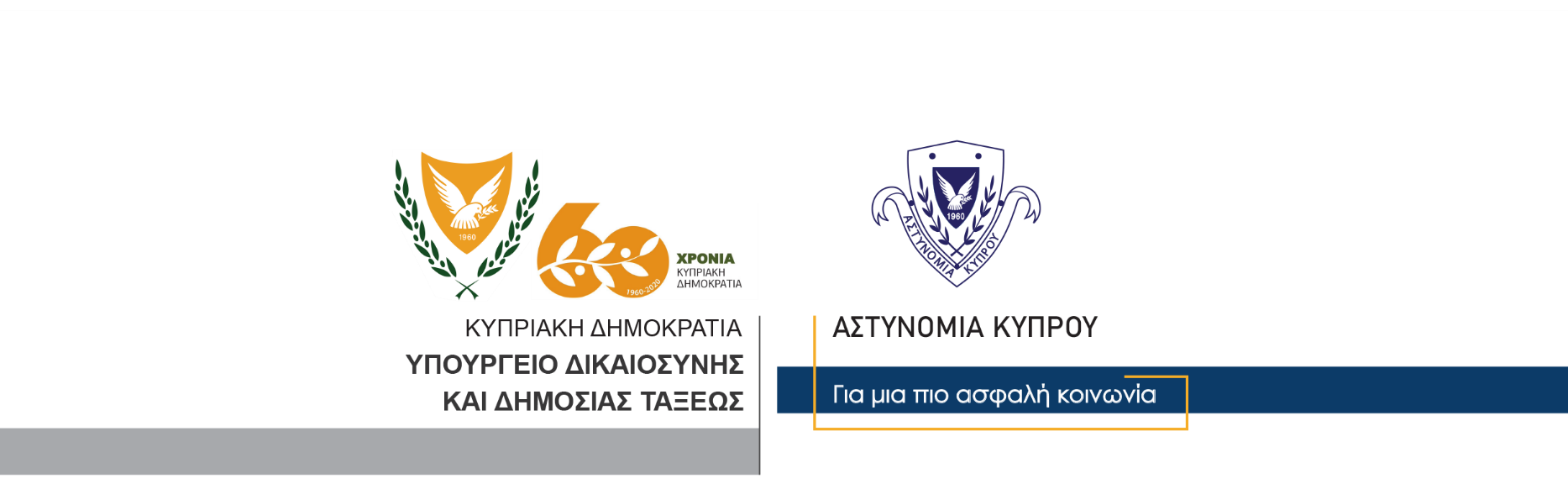 13 Νοεμβρίου, 2020Δελτίο Τύπου 2 – Ναρκωτικά / Αναβολικά – Παράνομη κατοχή και χρήση ναρκωτικών – Μαχαιροφορία – Σύλληψη – ΑπόλυσηΜέλη της Αστυνομίας, ανέκοψαν λίγο μετά τα μεσάνυχτα στην Κάτω Πάφο, αυτοκίνητο που οδηγούσε 20χρονος, με συνοδηγό 26χρονο και επιβάτιδα 19χρονη.Σε έρευνα που ακολούθησε, στη κατοχή του 26χρονου, ανευρέθηκε ένα πτυσσόμενο μαχαίρι, καθώς επίσης και ποσότητα κρυσταλλικής ουσίας μεταμφεταμίνης, βάρους ενός περίπου γραμμαρίου, με αποτέλεσμα να συλληφθεί για αυτόφωρα αδικήματα.Ο 26χρονος κατηγορήθηκε γραπτώς για το αδίκημα της μαχαιροφορίας και αφέθηκε ελεύθερος, ενώ καταγγέλθηκε επίσης και για τον περί λοιμοκάθαρσης νόμο (μετακίνηση χωρίς δικαιολογητικό). Για τον 20χρονο και τη 19χρονη δεν προέκυψε οτιδήποτε το επιλήψιμο.Η ΥΚΑΝ (Κλιμάκιο Πάφου) και το Τμήμα Μικροπαραβάσεων Πάφου συνεχίζουν τις εξετάσεις.Υποδιεύθυνση Επικοινωνίας    Υποδιεύθυνση Επικοινωνίας Δημοσίων Σχέσεων & Κοινωνικής Ευθύνης